Шаблон входящего документа «Заявление на выписку из реестра».Создается контрагентом и заполняется автоматически.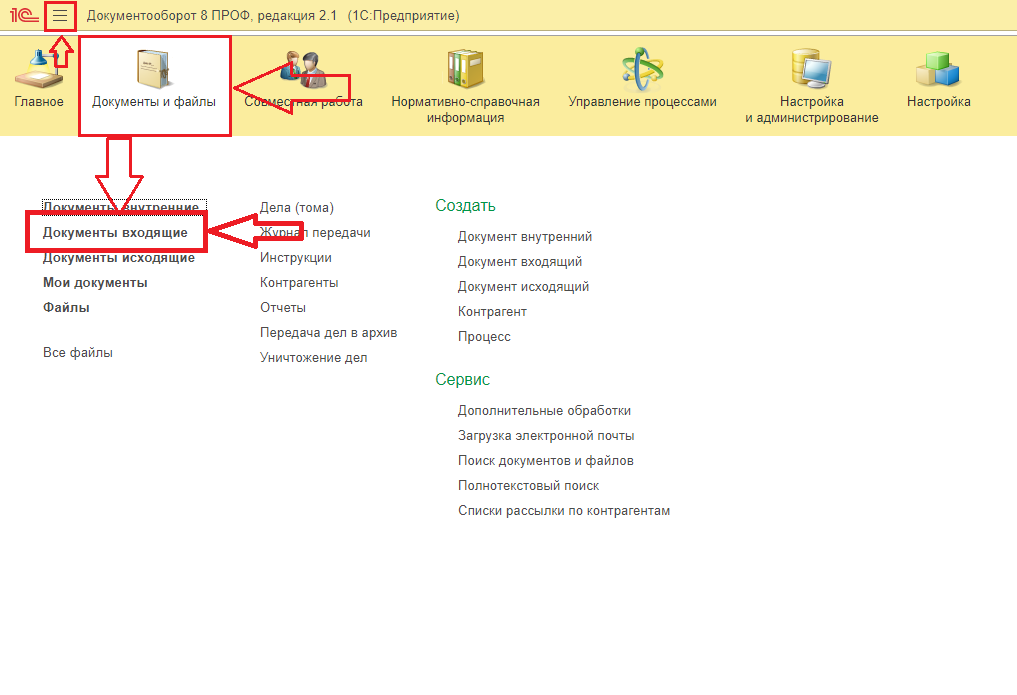 Открыть список «Документы входящие» через меню «Документы и файлы» и нажать на кнопку «Создать».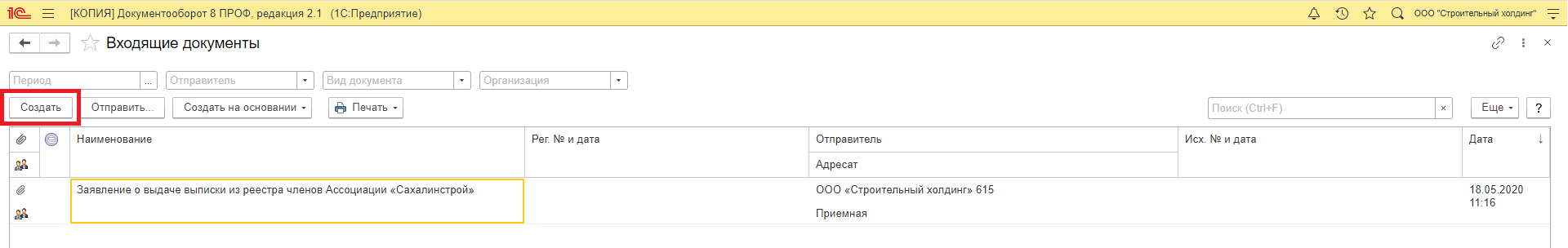 В открывшемся окне «Создание нового входящего документа», нужно выбрать вид документа «Заявление о выдаче выписки из реестра».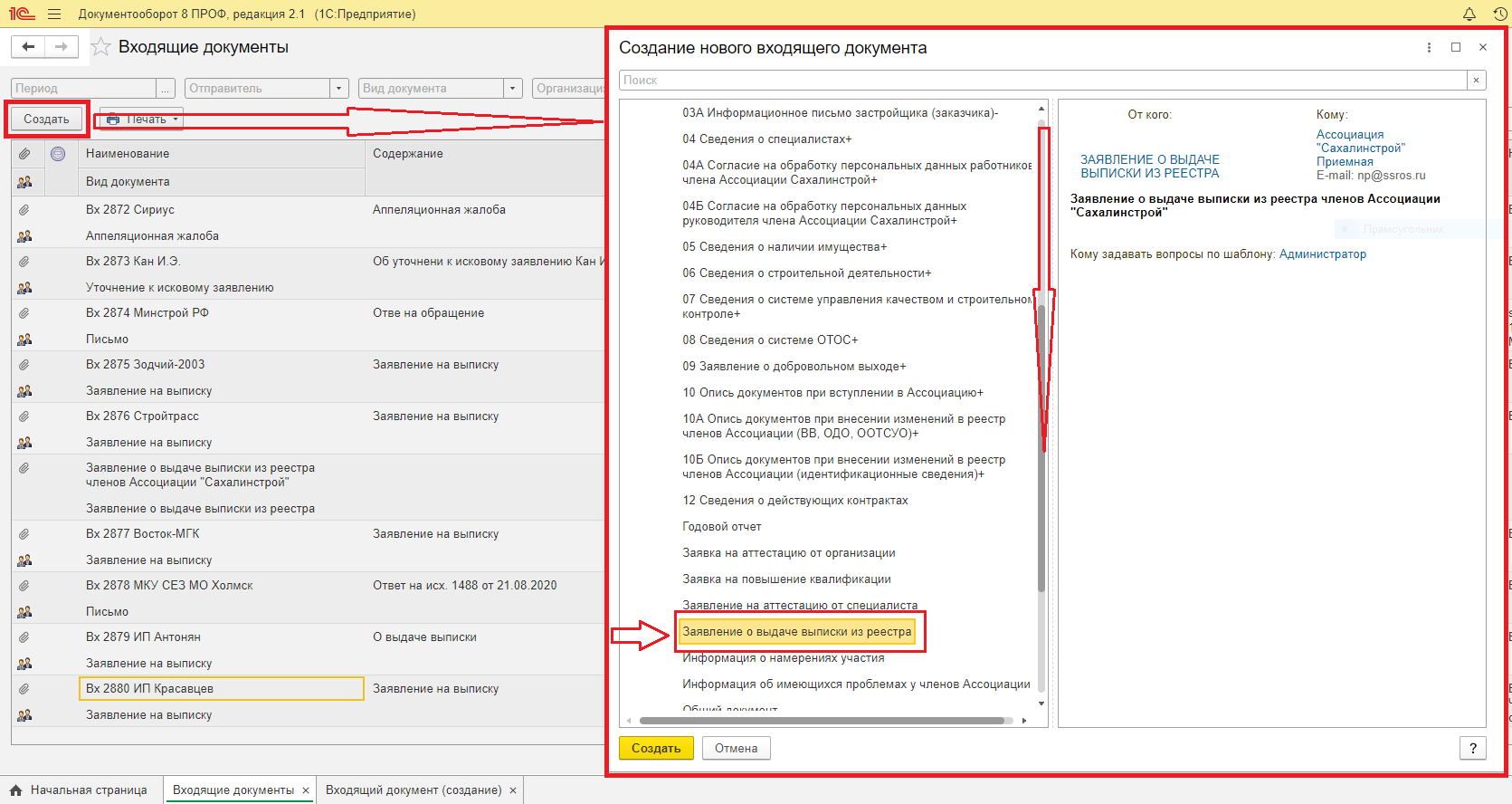 На форме создания документа контрагенту нужно заполнить только три поля: «Подписал» - это контактное лицо в заявлении; Дату и Номер исходящего документа. 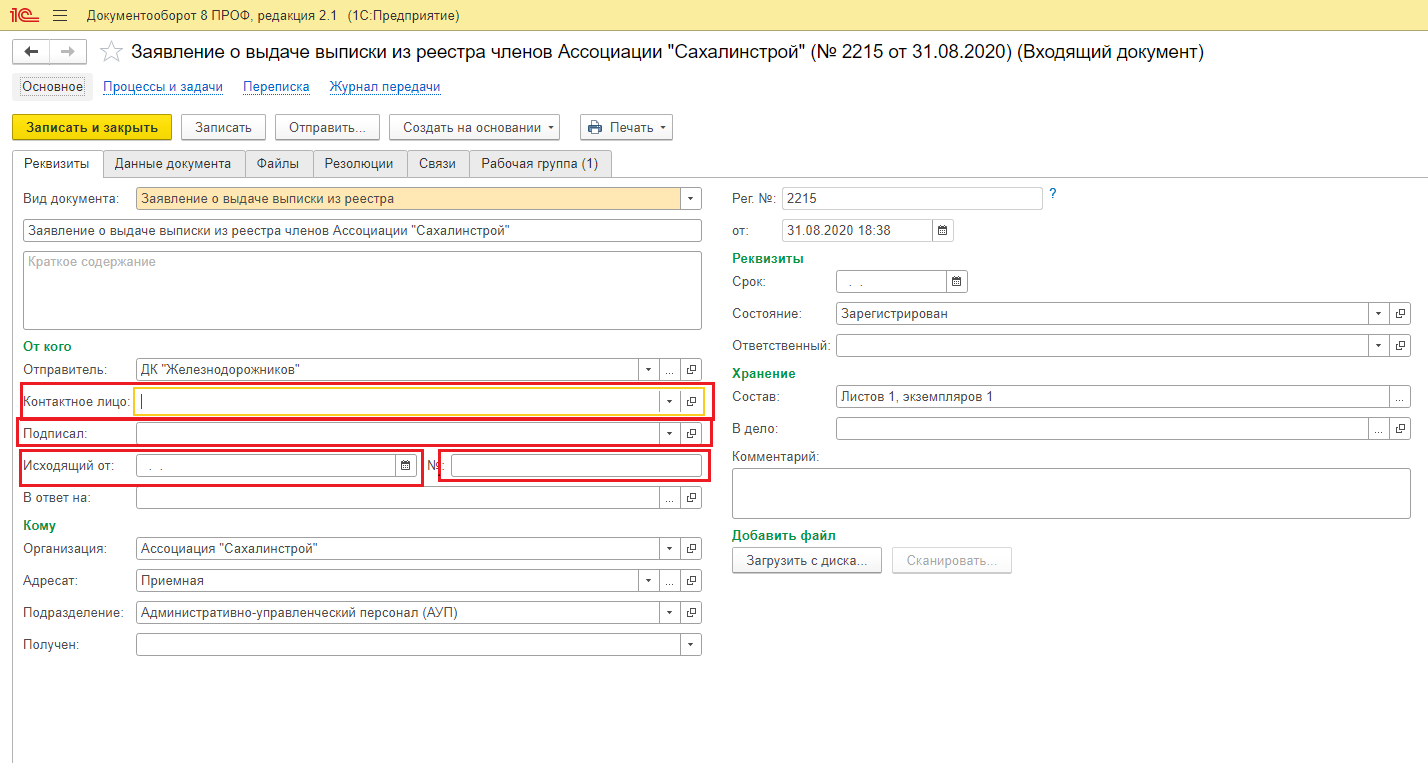 Необходимо заполнить поля в соответствии с вашими данными.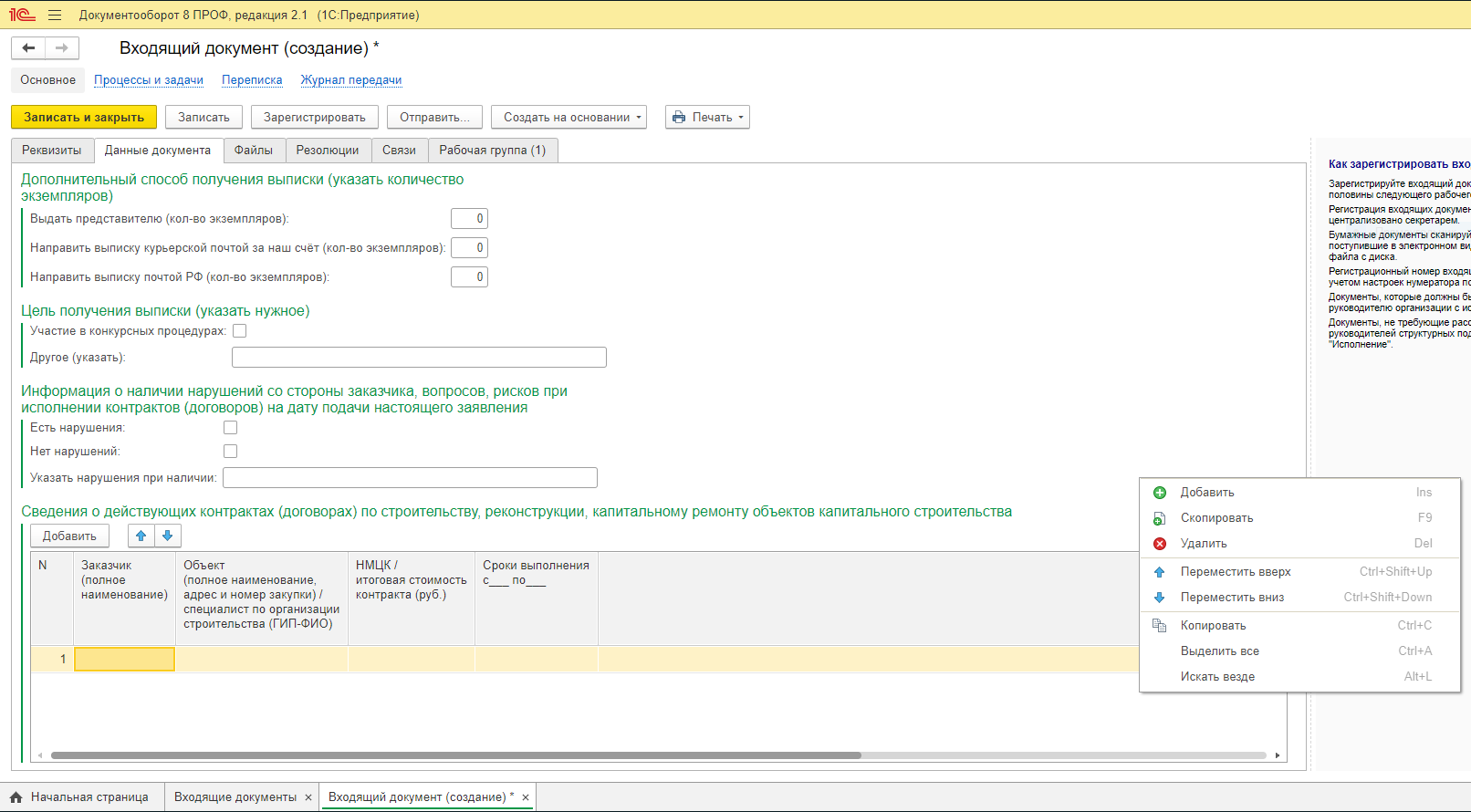 Пример: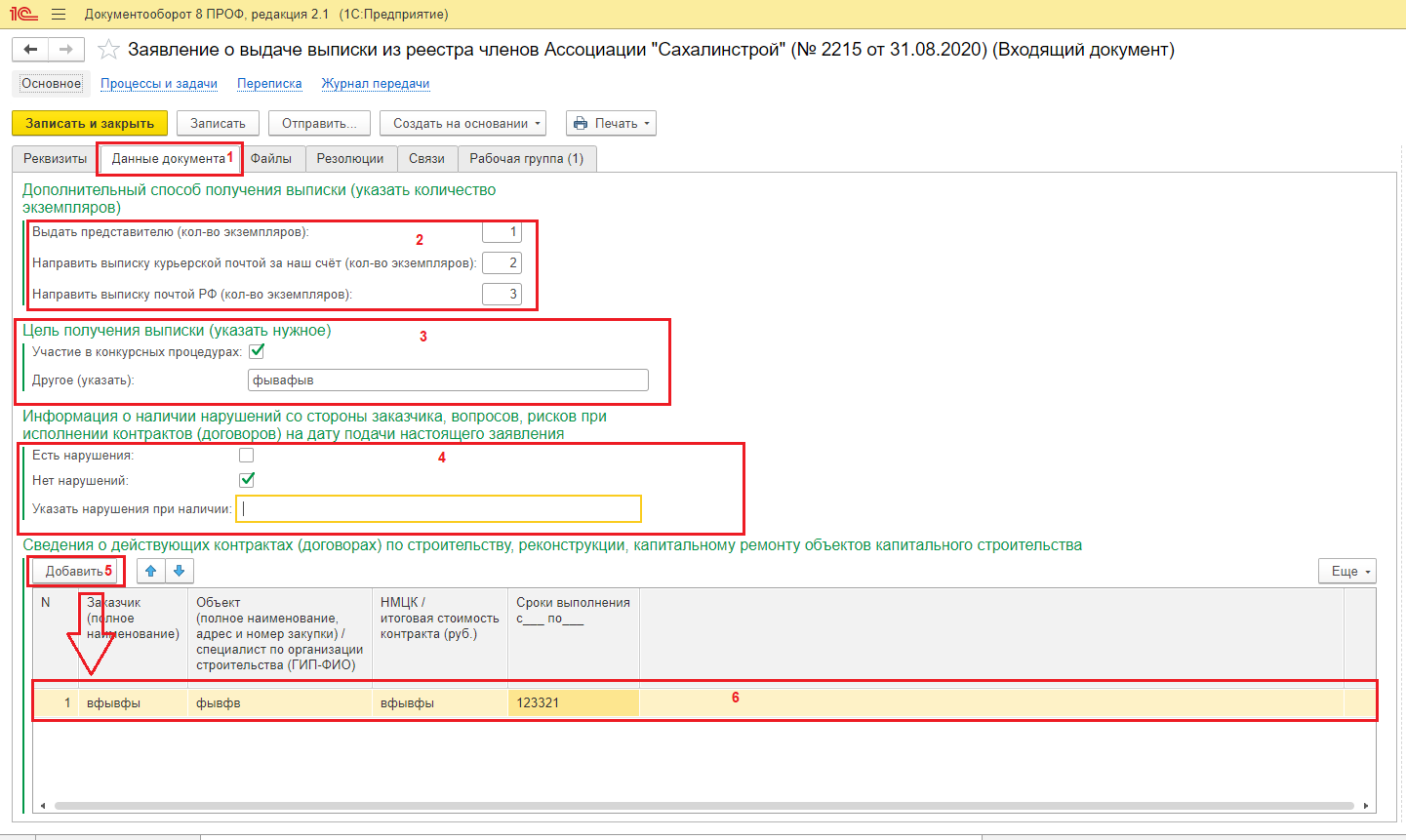 После заполнения всех форм необходимо подписать документ вашей ЭЦП.Необходимо нажать кнопку «Еще» в правой верхней части окна:«Еще»-«Документ»-«Подписать»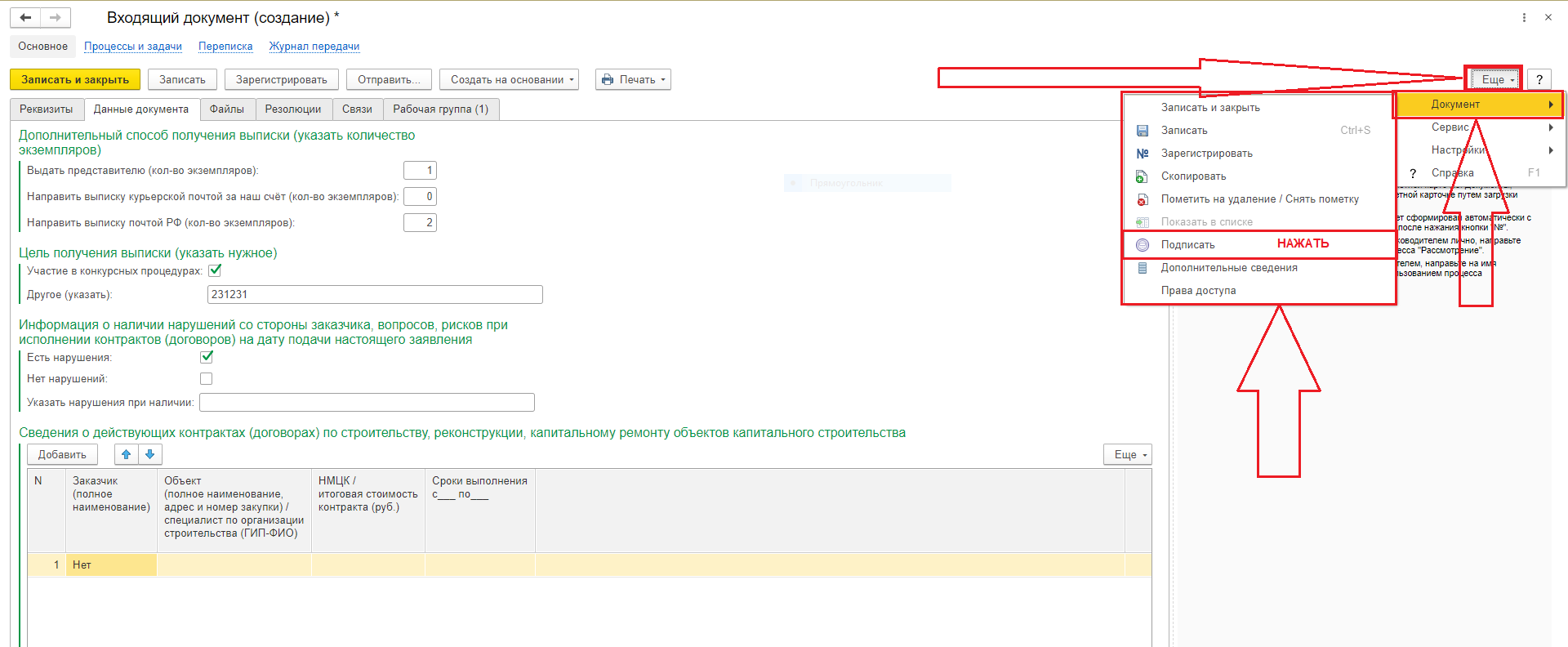 Выскочит предупреждающее окно, нажмите «ОК»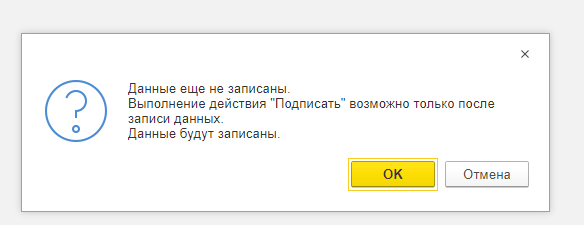 Далее появится окно выбора вашей электронной подписи, введите пароль от вашей ЭЦП и\или нажмите пиктограмму «Готово».Документ появится в списке документов, его можно открыть и проверить его. Можно скачать созданный документ.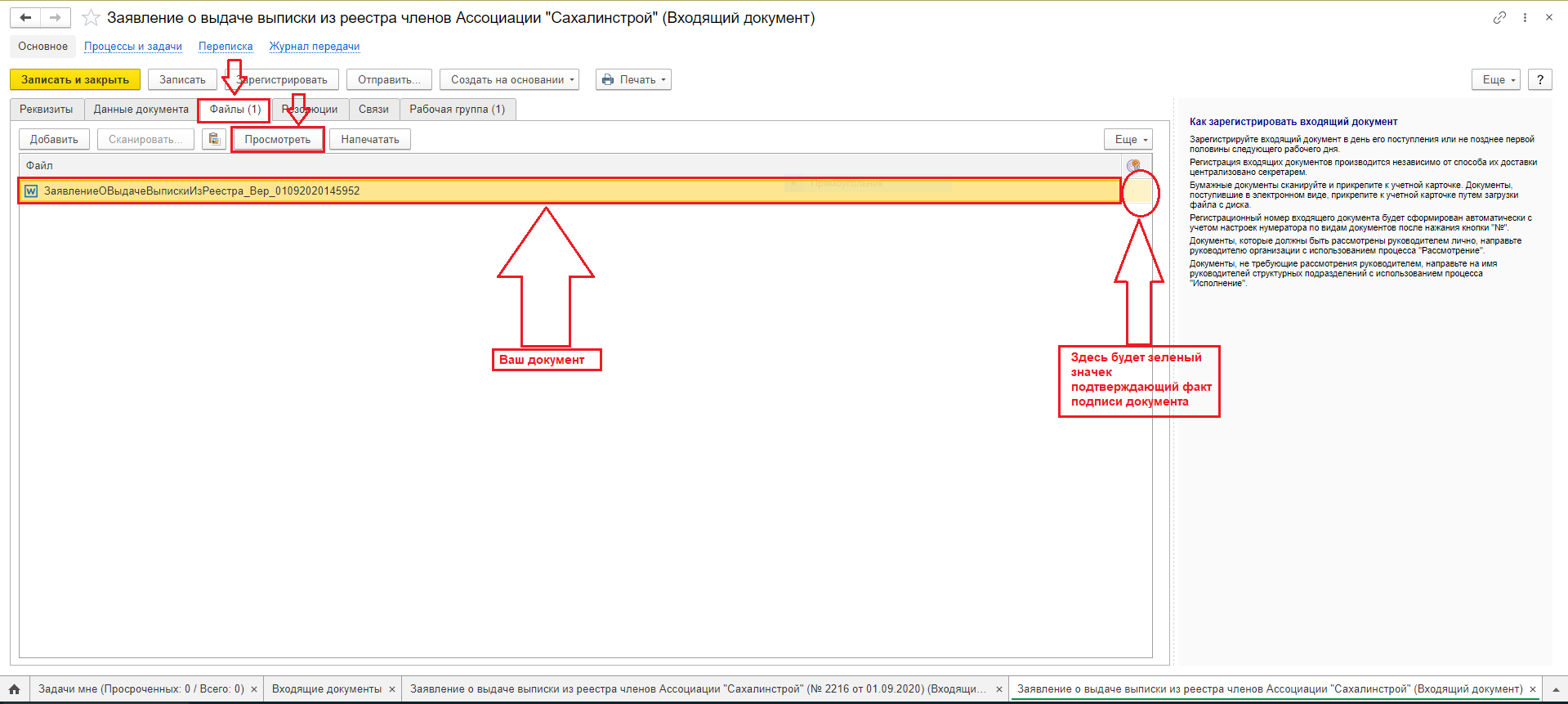 После этого документ можно будет подписать своей ЭЦП и просмотреть созданный документ.После того как документ подписан ЭЦП, нажмите пиктограмму «Записать и закрыть».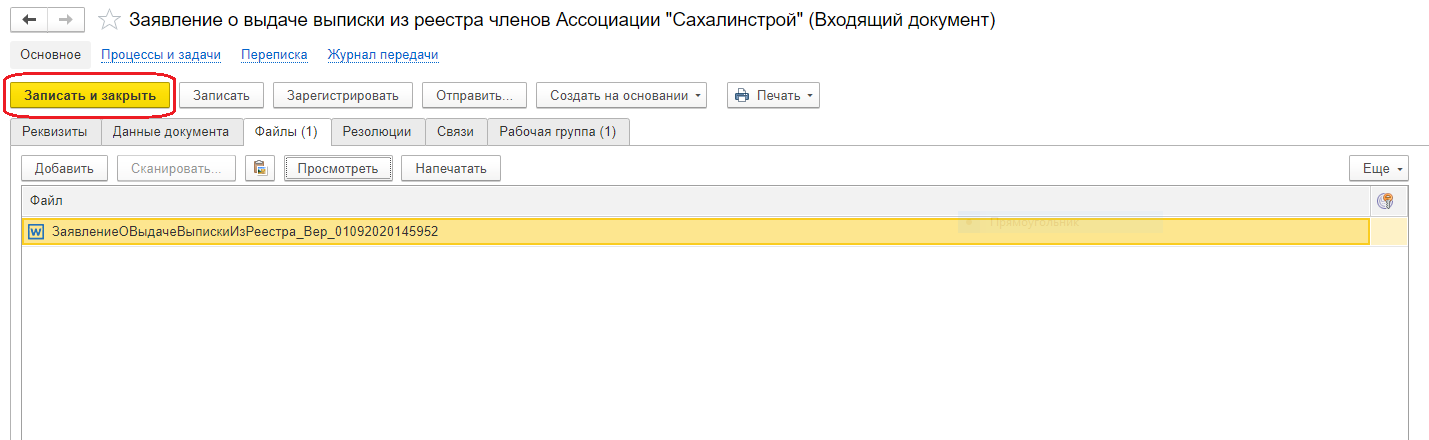 Как подписывать документы ЭЦП, есть у нас на сайте под кнопкой «Личный кабинет»Вот ссылка: «Клик»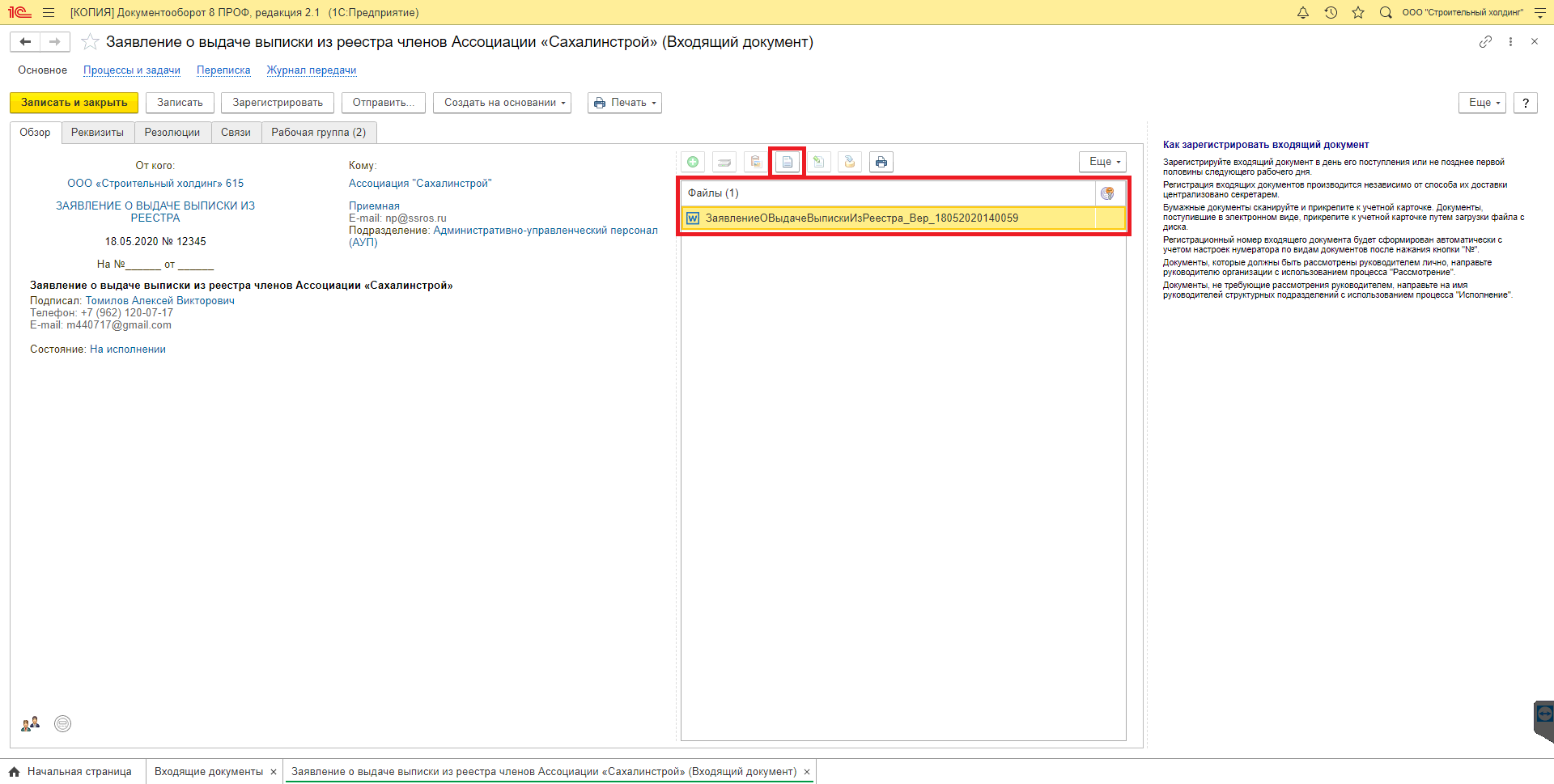 Заявление на выдачу выписки направлено.Все документы которые создаются по шаблонам, подписываются и создаются по аналогичной инструкции. Единственное что поменяется- это вкладка «Данные документа» так как этот раздел содержит поля определенного документа. На выдачу выписки будут поля которые описаны в данной инструкции. В других же шаблонах поля для заполнения будут другие.Подпись документа и другие манипуляции с формой заполнения остаются неизменны.